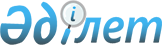 О создании Ащиозекского государственного природного заказника республиканского значения и республиканского государственного учреждения "Государственный природный резерват "Бокейорда" Комитета лесного хозяйства и животного мира Министерства экологии, геологии и природных ресурсов Республики Казахстан"Постановление Правительства Республики Казахстан от 25 мая 2022 года № 330      Примечание ИЗПИ!Вводится в действие с 01.07.2022.       В соответствии с подпунктом 3) статьи 13 Земельного кодекса Республики Казахстан от 20 июня 2003 года и подпунктом 6) статьи 7 Закона Республики Казахстан от 7 июля 2006 года "Об особо охраняемых природных территориях" Правительство Республики Казахстан ПОСТАНОВЛЯЕТ:      1. Создать Ащиозекский государственный природный заказник республиканского значения (зоологический) Комитета лесного хозяйства и животного мира Министерства экологии, геологии и природных ресурсов Республики Казахстан общей площадью 314504,1 гектара на территории Жанибекского и Казталовского районов Западно-Казахстанской области.      2. Комитету лесного хозяйства и животного мира Министерства экологии, геологии и природных ресурсов Республики Казахстан в порядке, установленном законодательством Республики Казахстан, установить по границам земельных участков собственников и землепользователей или естественным географическим рубежам границы земель Ащиозекского государственного природного заказника республиканского значения.      3. Создать республиканское государственное учреждение "Государственный природный резерват "Бокейорда" Комитета лесного хозяйства и животного мира Министерства экологии, геологии и природных ресурсов Республики Казахстан" (далее – учреждение) на территории Бокейординского, Жанибекского, Казталовского, Жангалинского районов Западно-Казахстанской области.      4. Изъять из категории земель запаса земельные участки Бокейординского, Жанибекского, Казталовского, Жангалинского районов Западно-Казахстанской области общей площадью 343040,1 гектара.       5. Предоставить учреждению в порядке, установленном земельным законодательством Республики Казахстан, земельные участки, указанные в пункте 4 настоящего постановления, в постоянное землепользование на территории Бокейординского, Жанибекского, Казталовского, Жангалинского районов Западно-Казахстанской области согласно приложению к настоящему постановлению.       6. Перевести земельные участки, указанные в пункте 4 настоящего постановления, в категорию земель особо охраняемых природных территорий.       7. Акимату Западно-Казахстанской области в соответствии с действующим законодательством Республики Казахстан установить охранную зону вокруг и на землях собственников земельных участков и землепользователей, находящихся в границах учреждения, с запрещением и (или) ограничением в пределах этой зоны любой деятельности, отрицательно влияющей на состояние и восстановление экологических систем.       8. Установить, что финансирование учреждения осуществляется из республиканского бюджета за счет и в пределах средств, предусматриваемых в республиканском бюджете на содержание особо охраняемых природных территорий.       9. Утвердить прилагаемые изменения и дополнения, которые вносятся в некоторые решения Правительства Республики Казахстан.       10. Министерству экологии, геологии и природных ресурсов Республики Казахстан принять иные меры, вытекающие из настоящего постановления.       11. Настоящее постановление вводится в действие с 1 июля 2022 года. Экспликация земельных участков, предоставляемых в постоянное землепользование республиканскому государственному учреждению "Государственный природный резерват "Бокейорда" Комитета лесного хозяйства и животного мира Министерства экологии, геологии и природных ресурсов Республики Казахстан" на территории Бокейординского, Жанибекского, Казталовского, Жангалинского районов Западно-Казахстанской области      гектары      ___________________________________ Изменения и дополнения, которые вносятся в некоторые решения Правительства Республики Казахстан       1. В постановлении Правительства Республики Казахстан от 15 апреля 2008 года № 339 "Об утверждении лимитов штатной численности министерств и иных центральных исполнительных органов с учетом численности их территориальных органов и подведомственных им государственных учреждений":        в лимитах штатной численности министерств и иных центральных исполнительных органов с учетом численности их территориальных органов и подведомственных им государственных учреждений, утвержденных указанным постановлением:      для служебного пользования.       2. В постановлении Правительства Республики Казахстан от 26 сентября 2017 года № 593 "Об утверждении перечня особо охраняемых природных территорий республиканского значения":       в перечне особо охраняемых природных территорий республиканского значения, утвержденном указанным постановлением:      в разделе "Западно-Казахстанская область":      дополнить строкой, порядковый номер 58-1, следующего содержания:      "      ";      дополнить строкой, порядковый номер 60-1, следующего содержания:      "       ".        3. В постановлении Правительства Республики Казахстан от 5 июля 2019 года № 479 "О мерах по реализации Указа Президента Республики Казахстан от 17 июня 2019 года № 17 "О мерах по дальнейшему совершенствованию системы государственного управления Республики Казахстан":       в Положении о Министерстве экологии, геологии и природных ресурсов Республики Казахстан, утвержденном указанным постановлением:      в перечне подведомственных организаций Комитета лесного хозяйства и животного мира Министерства экологии, геологии и природных ресурсов Республики Казахстан:       раздел "Республиканские государственные учреждения":       дополнить строкой, порядковый номер 31, следующего содержания:      "31. Республиканское государственное учреждение ""Государственный природный резерват "Бокейорда" Комитета лесного хозяйства и животного мира Министерства экологии, геологии и природных ресурсов Республики Казахстан.".      __________________© 2012. РГП на ПХВ «Институт законодательства и правовой информации Республики Казахстан» Министерства юстиции Республики Казахстан      Премьер-МинистрРеспублики Казахстан       Премьер-МинистрРеспублики Казахстан А. СмаиловПриложение
к постановлению Правительства
Республики Казахстан
от 25 мая 2022 года № 330Приложение
к постановлению Правительства
Республики Казахстан
от 25 мая 2022 года № 330№ п/пНазвание сельских округовПлощадь по округамЗемли запасаВ том числе:озера и прудыканалы и реки (в т. ч. пересыхающие)сенокосыпастбищасолончаки и болота проходимыепашнипескипрочие земли123456789101112Участок "Аралсор"Участок "Аралсор"Участок "Аралсор"Участок "Аралсор"Участок "Аралсор"Участок "Аралсор"Участок "Аралсор"Участок "Аралсор"Участок "Аралсор"Участок "Аралсор"Участок "Аралсор"Участок "Аралсор"Бокейординский районБокейординский районБокейординский районБокейординский районБокейординский районБокейординский районБокейординский районБокейординский районБокейординский районБокейординский районБокейординский районБокейординский район1Т. Масин сельский округ50 321,250 321,211 666,6104,30,026 357,111 709,20,00,0484,02Саралжынский сельский округ2 492,52 492,50,00,00,01 830,1320,30,00,0342,1Итого по району52 813,752 813,711 666,6104,30,028 187,212 029,50,00,0826,1Жанибекский районЖанибекский районЖанибекский районЖанибекский районЖанибекский районЖанибекский районЖанибекский районЖанибекский районЖанибекский районЖанибекский районЖанибекский районЖанибекский район1Акобинский сельский округ23 614,723 614,71 752,085,772,819 893,61 635,00,00,0175,62Куйгенколский сельский округ10 322,510 322,56,2160,40,07 153,462,02 866,60,073,9Итого по району33 937,233 937,21 758,2246,172,827 047,01 697,02 866,60,0249,5Казталовский районКазталовский районКазталовский районКазталовский районКазталовский районКазталовский районКазталовский районКазталовский районКазталовский районКазталовский районКазталовский районКазталовский район1Кошанколский сельский округ11 882,211 882,2561,740,6318,710 572,5367,40,00,021,32Теренколский сельский округ32 329,432 329,42 564,483,90,022 868,04 593,12 073,00,0147,03Бирликский сельский округ52 641,352 641,34 285,3192,10,042 847,55 217,30,00,099,1Итого по району96 852,996 852,97 411,4316,6318,776 288,010 177,82 073,00,0267,4Участок "Жанакала"Участок "Жанакала"Участок "Жанакала"Участок "Жанакала"Участок "Жанакала"Участок "Жанакала"Участок "Жанакала"Участок "Жанакала"Участок "Жанакала"Участок "Жанакала"Участок "Жанакала"Участок "Жанакала"Жангалинский районЖангалинский районЖангалинский районЖангалинский районЖангалинский районЖангалинский районЖангалинский районЖангалинский районЖангалинский районЖангалинский районЖангалинский районЖангалинский район1Жанаказанский сельский округ17 230,417 230,4151,43,20,016 075,1898,10,016,186,52Жанажолский сельский округ58 768,958 768,9976,47,70,054 468,03 041,00,0101,7174,13Мастексайский сельский округ64 246,764 246,716,213,40,059 556,73 039,50,01 370,2250,74Копжасарский сельский округ19 190,319 190,30,00,00,018 196,3201,20,0685,4107,4Итого по району159 436,3159 436,31 144,024,30,0148 296,17 179,80,02 173,4618,7Всего по области:343 040,1343 040,121 980,2691,3391,5279 818,331 084,14 939,62 173,41 961,7Утверждены
постановлением Правительства
Республики Казахстан
от 25 мая 2022 года № 33058-1Государственный природный резерват "Бокейорда"343040,1Бокейординский, Жанибекский, Казталовский, Жангалинский районыКомитет лесного хозяйства и животного мира Министерства экологии, геологии и природных ресурсов Республики Казахстан60-1Ащиозекский государственный природный заказник(зоологический)314504,1Жанибекский, Казталовский районыКомитет лесного хозяйства и животного мира Министерства экологии, геологии и природных ресурсов Республики Казахстан